Documents associés HVCVL/HAD/TRANSFUSION/SUIVI-MEDICAMENT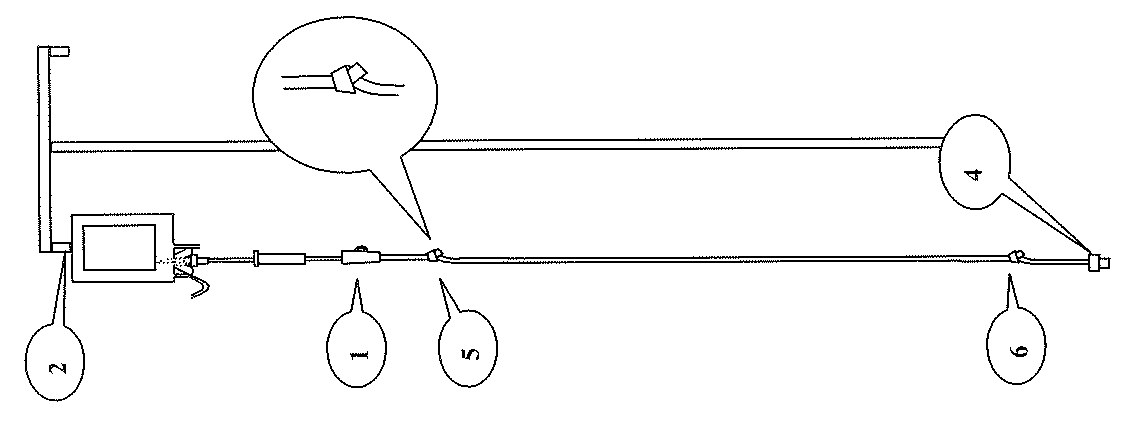 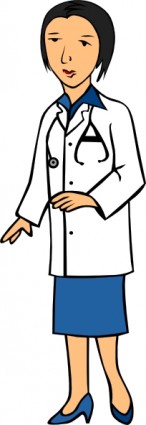 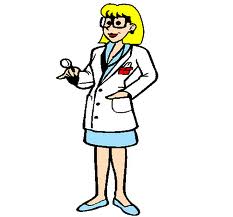 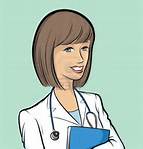 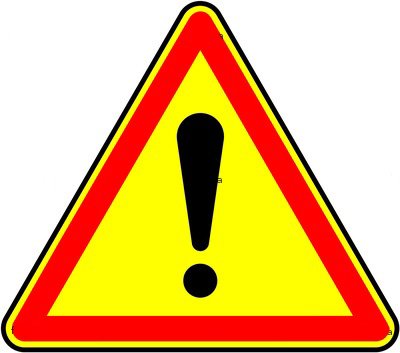 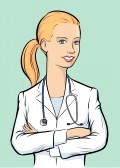 Un EIR retardé doit être surveillé avec attention dans le cadre du profil des patients pris en charge en HAD : La surcharge en fer post transfusionnelleAprès la transfusion d’au moins 20 CGR pour un patient non hémorragique, bénéficiant d’un support transfusionnel régulierUn dosage de ferritinémie doit être systématiquement réalisé et interprété en fonction du contexte clinique et biologique du patient.Un taux de ferritinémie ≥ 1000 ng/mL, doit faire discuter avec le biologiste l’indication d’un contrôle du coefficient de saturation de la transférrine.Si la surcharge en fer post transfusionnelle est caractérisé, un traitement par chélateur du fer doit être mis en place différents produits existent :-	Exjade®, comprimés, per os (par la bouche)- 	Ferriprox® comprimés, per os (par la bouche)- 	Desferal® injectable, le plus souvent administré par voie sous cutanéeProtocole DESFERAL en sous cutané :Si taux de ferritinémie < 2000 ng/mL, DESFERAL 25mg/KG quelque soit la voie d’administrationSi taux de ferritinémie compris entre 2000 ng/mL et 3000 ng/ml, DESFERAL 35mg/KG quelque soit la voie d’administrationSi taux de ferritinémie > 3000 ng/mL DESFERAL 50 mg/KG quelque soit la voie d’administrationLa perfusion sous cutanée de DESFERAL :La perfusion se fait de nuit ou de jour, à domicile, plusieurs jours par semaine, si nécessaire à adapter en fonction du contrôle à 24 heures de la ferritinémie.Le Desferal est injecté par mini pompe portable ou infuseur à usage unique.La durée de la perfusion sous cutanée varie généralement de 8 à 12 heures.La durée d’action du médicament correspond au temps de la perfusion.Le Desferal est quelquefois administré en 2 injections/jour ou BOLUS sous cutané de 10 minutes : il est alors «relargué » progressivement dans l’organisme.La poudre de Desferal est à reconstituer dans l’Eau Pour Préparation Injectable (EPPI) afin d’obtenir une concentration de 10% pour les perfusions SC (exemple : 1 gramme pour 10 ml) permettant de limiter les risques de réactions cutanées locales. Si le Desferal est plus concentré, il y a davantage de réactions locales.Présentation pharmaceutique : Boite de 1 flacon de 500 mg de poudre de Desferal + 1 ampoule d’EPPI de 5 ml.Conservation des boites de Desferal 4 ans à moins de 25°C.La solution de Desferal reconstituée doit être limpide et incolore et son administration doit débuter au maximum dans les 3 heures qui suivent la reconstitution.Si la solution de Desferal reconstituée n’est pas administrée dans les 3h, elle peut être conservée au maximum 24 heures à moins de 25°C.Il est très important de :Varier régulièrement les points d’injection en effectuant une rotation des sites de ponction pour limiter le risque de réactions aux sites d’injectionVérifier la bonne mise en place de l’aiguilleAdministrer le produit avec un débit lent pour limiter la douleur lors de la perfusionChanger le perfuseur après 18 heures d’utilisation Respecter les règles d’asepsie lors de la préparation et de la pose de la PerfusionSurveillance paraclinique de l’administration de Desferal :Un examen ophtalmologique et un audiogramme une fois/an sont réalisés pour dépister d’éventuelles atteintes oculaires et/ou auditives (rares).Des bilans sanguins sont prescrits pour surveiller la FNS, les fonctions rénale et hépatique.En cas de fièvre et/ou de douleurs abdominales, nausées, vomissements, arrêter le traitement et consulter le médecin car il y a un risque d’infection.HVCVL/HAD/TRANSFUSION/CAT-EIRDate de rédaction : 12/2021Date de diffusion : 01/2022Version : 01RédacteurVérificateurApprobateurDr.JONCAMédecin coordonnateur HAD Santé Relais domicile ToulouseDr.SAPEYCoordonnateur Régional d’Hémovigilance et de Sécurité TransfusionnelleMme Marjorie BLINAssistanteDr.SAPEYCoordonnateur Régional d’Hémovigilance et de Sécurité Transfusionnelle